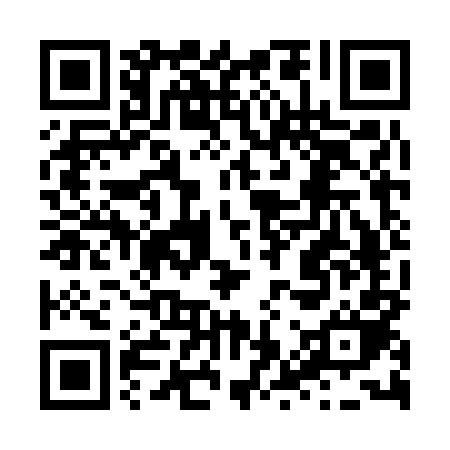 Ramadan times for Gimcheon, South KoreaMon 11 Mar 2024 - Wed 10 Apr 2024High Latitude Method: NonePrayer Calculation Method: Muslim World LeagueAsar Calculation Method: ShafiPrayer times provided by https://www.salahtimes.comDateDayFajrSuhurSunriseDhuhrAsrIftarMaghribIsha11Mon5:195:196:4412:383:586:326:327:5212Tue5:175:176:4312:373:596:326:327:5313Wed5:165:166:4112:373:596:336:337:5414Thu5:155:156:4012:374:006:346:347:5515Fri5:135:136:3812:364:006:356:357:5616Sat5:125:126:3712:364:006:366:367:5617Sun5:105:106:3612:364:016:376:377:5718Mon5:095:096:3412:364:016:386:387:5819Tue5:075:076:3312:354:026:396:397:5920Wed5:055:056:3112:354:026:396:398:0021Thu5:045:046:3012:354:026:406:408:0122Fri5:025:026:2812:344:036:416:418:0223Sat5:015:016:2712:344:036:426:428:0324Sun4:594:596:2512:344:036:436:438:0425Mon4:584:586:2412:344:046:446:448:0526Tue4:564:566:2312:334:046:456:458:0627Wed4:544:546:2112:334:046:456:458:0728Thu4:534:536:2012:334:046:466:468:0829Fri4:514:516:1812:324:056:476:478:0930Sat4:504:506:1712:324:056:486:488:1031Sun4:484:486:1512:324:056:496:498:111Mon4:464:466:1412:314:056:506:508:122Tue4:454:456:1212:314:066:506:508:133Wed4:434:436:1112:314:066:516:518:144Thu4:424:426:1012:314:066:526:528:155Fri4:404:406:0812:304:066:536:538:166Sat4:384:386:0712:304:066:546:548:177Sun4:374:376:0512:304:076:556:558:188Mon4:354:356:0412:294:076:556:558:199Tue4:334:336:0312:294:076:566:568:2010Wed4:324:326:0112:294:076:576:578:21